Техническое задание на отделку бани1.Общие работы по бане1.1 Проведение сантехнических работ 1.2.1 Прокладка труб водоснабжения от водопровода до бани1.2.2 Прокладка термокабелей 1.2.3 Прокладка канализационных труб от бани к канаве 2. Работы по отделке парилки2.1 Монтаж чернового пола 2.2 Утепление пола 2.3 Монтаж чистового пола 2.4 Формирование проема печи в рубленной стене с врезкой усадочного шипа2.5 Утепление стен парилки слоем плитным утеплителем2.6 Отделка стен и потолка парилки вагонкой  (с монтажом фольги)2.7 Утепление потолка парилки слоем утеплителя2.8 Плинтусовка парилки2.9 Монтаж двери (в том числе доборы и обналичка двери с двух сторон)2.10 Устройство проема фрамуги в рубленной стене2.11 Монтаж фрамуги (в том числе откосы и обналичка фрамуги, монтаж отлива фрамуги)2.12 Откосы и обналичка проема печи ( с двух сторон)2.13 Устройство вентиляционных отверстий с монтажом задвижек2.14 Монтаж дровяной печи ( в т.ч. прохождение перекрытий, облицовка кирпичем, огнезащита базальтом, прохождение перекрытий и кровли )2.15 Монтаж полков3. Работы по отделке помывочной3.1 Монтаж чернового пола  3.2 Утепление пола3.2 Монтаж чистового пола3.3 Утепление стен слоем плитного утеплителеля3.4 Обшивка стен вагонкой3.5 Утепление потолка3.6 Обшивка  потолка  вагонкой класса А (с монтажом плёнки пароизоляции)3.7 Плинтусовка потолка и пола3.8 Установка душевой кабины3.9 Установка бойлера3.10 Устройство трапа для отвода воды (в т.ч. слива для душевой кабины)3.11 Формирование дверного проема с врезкой усадочного шипа3.12 Монтаж двери3.13 Доборы и обналичка двери (обналичка с двух сторон)3.14 Устройство проема фрамуги в рубленной стене3.15 Монтаж фрамуги3.16 Откосы и обналичка фрамуги4. Работы по отделке комнаты отдыха4.1 Монтаж чернового пола 4.2 Утепление пола рулонным утеплителем с прокладкой пароизоляции4.3 Монтаж чистового пола из шпунтованной строганной доски4.4 Утепление стен слоем плитного утеплителеля4.5 Обшивка стен вагонкой4.6 Утепление потолка4.7 Обшивка  потолка  вагонкой класса А (с монтажом плёнки пароизоляции)4.8 Плинтусовка потолка и пола4.9 Монтаж двери (в т.ч. формирование дверного проема в рубленной стене, доборы и обналичка двери)4.10 Монтаж двух окон (в т.ч. формирование оконных проемов;  монтаж подоконников, отливов )5. Работы по отделке веранды5.1 Монтаж чернового пола 5.2 Утепление пола рулонным утеплителем с прокладкой пароизоляции5.3 Монтаж чистового пола 5.4 Монтаж цсп на стены5.5 Утепление стен слоем плитного утеплителеля5.6 Обшивка стен вагонкой5.7 Утепление потолка5.8 Обшивка  потолка  вагонкой класса А (с монтажом плёнки пароизоляции)5.9 Плинтусовка потолка и пола5.10 Монтаж металлической  двери (в т.ч. формирование дверного проема в рубленной стене, доборы и обналичка двери)5.11 Монтаж двух окон (в т.ч. формирование оконных проемов;  монтаж подоконников, отливов )5.12 Установка лестницы (в т.ч устройство лестничного проема в потолке, монтаж ступеней, площадок, балясин на лестнице, балясин ограждений и т.д )6. Работы по отделке мансарды (2 этаж)6.1 Утепление пола рулонным утеплителем с прокладкой пароизоляции6.2 Монтаж чистового пола из шпунтованной строганной доски6.3 Монтаж цсп на стены6.4 Утепление стен слоем плитного утеплителеля6.5 Обшивка стен вагонкой6.6 Утепление потолка6.7 Обшивка  потолка  вагонкой класса А (с монтажом плёнки пароизоляции)6.8 Плинтусовка потолка и пола6.9 Монтаж двух окон (в т.ч. формирование оконных проемов;  монтаж подоконников, отливов )7. Размеры бани7.1 ПарилкаДлина парилки (полезная ) =2 мШирина парилки (полезная ) =2,5 мВысота парилки (полезная ) =2 м7.2 ПомывочнаяДлина помывочной (полезная ) =2 мШирина помывочной (полезная ) =2,5 мВысота помывочной (полезная ) =2 м7.3 Комната отдыхаДлина к. отдыха (полезная ) =4 мШирина к. отдыха (полезная ) =2,5 мВысота к. отдыха (полезная ) =2 м7.4 ВерандаДлина веранды (полезная ) =5 мШирина веранды (полезная ) =2,0 мВысота веранды (полезная ) =2 м7.5 МансардаДлина веранды (полезная ) =6 мШирина веранды (полезная ) =3,0 мВысота веранды (полезная ) =2 м8. План бани (1 этаж)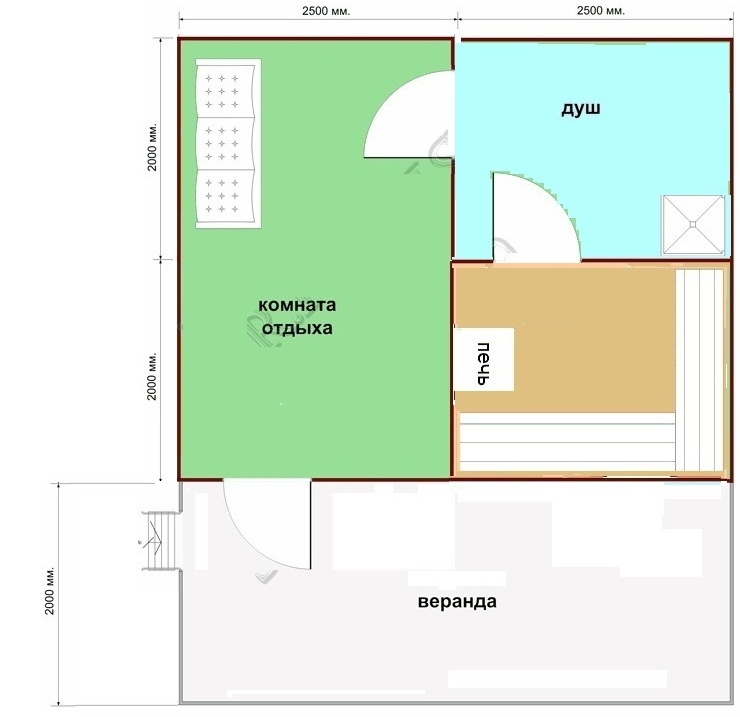 